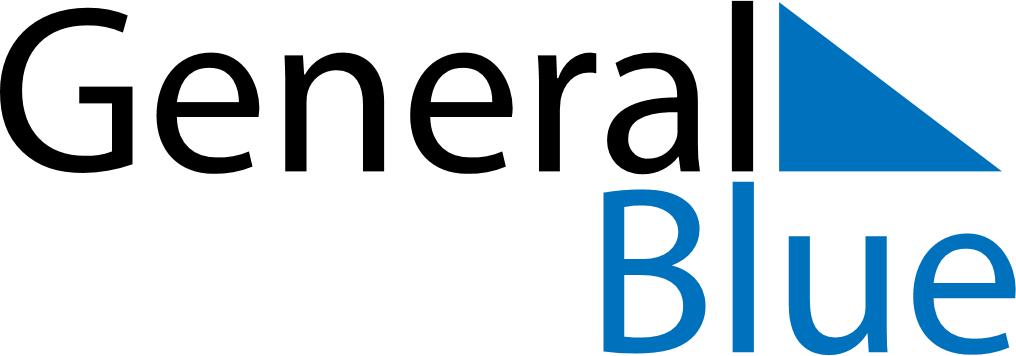 March 2019March 2019March 2019PortugalPortugalMondayTuesdayWednesdayThursdayFridaySaturdaySunday12345678910Shrove Tuesday111213141516171819202122232425262728293031